27 maja 2020   klasa 5aTemat: Siatki graniastosłupów prostych.Cele lekcji:Uczeń:- poprawnie rozpoznaje graniastosłupy proste. 
- poprawnie dopasowuje siatki do graniastosłupów prostych. 
- poprawnie nazywa graniastosłupy; 
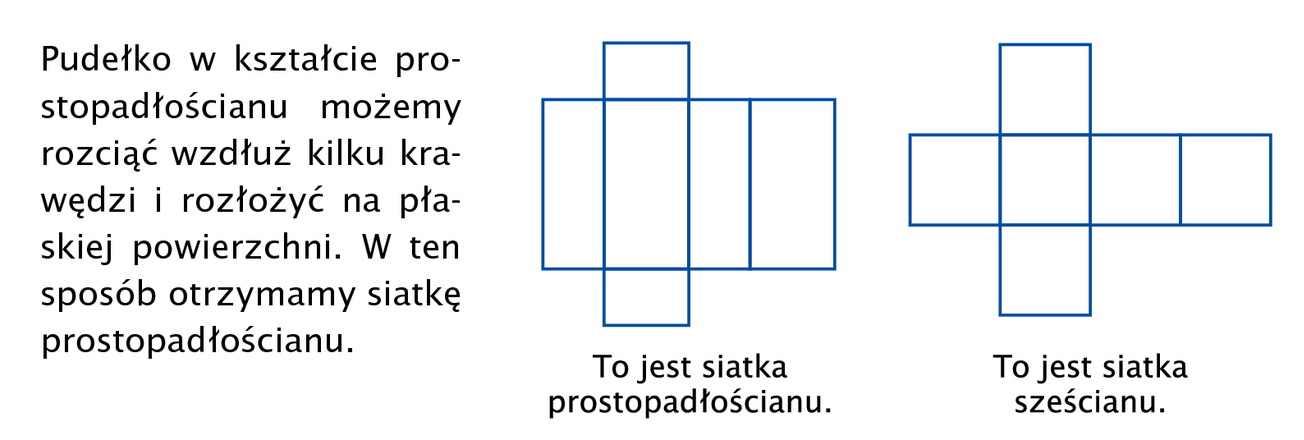 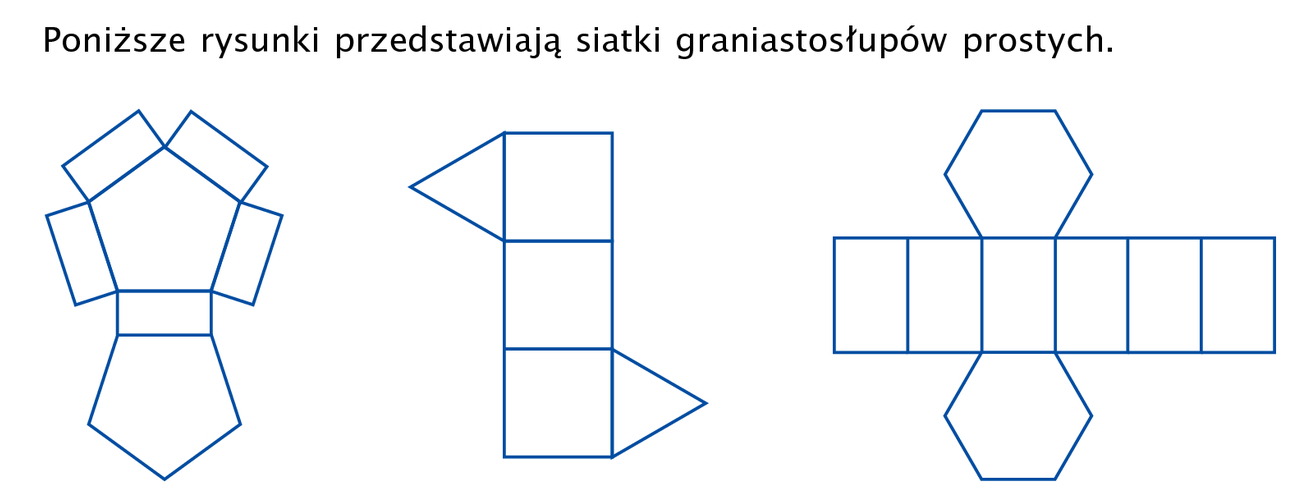 Graniastosłup 			Graniastosłup 		  	   Graniastosłup pięciokątny			trójkątny			     sześciokątny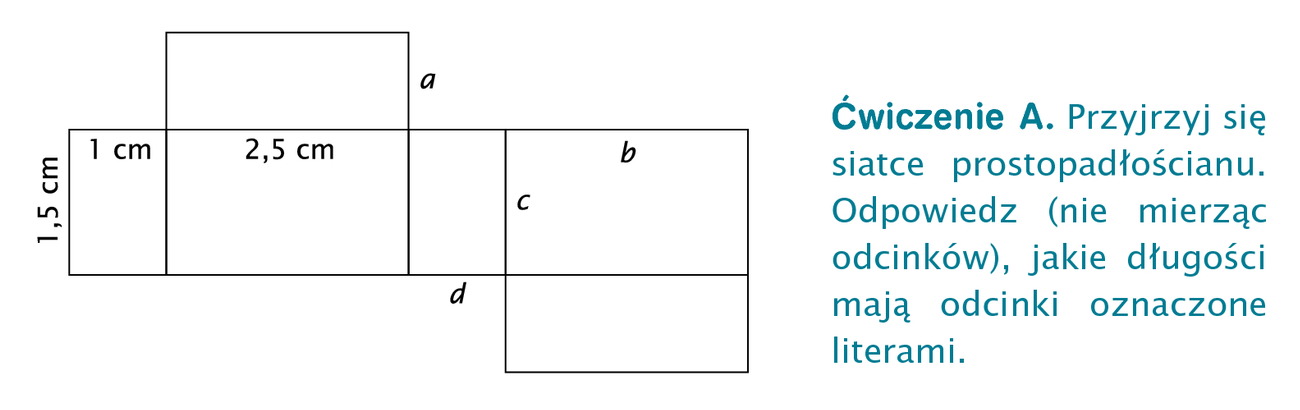 a = 1cmb = 2,5 cm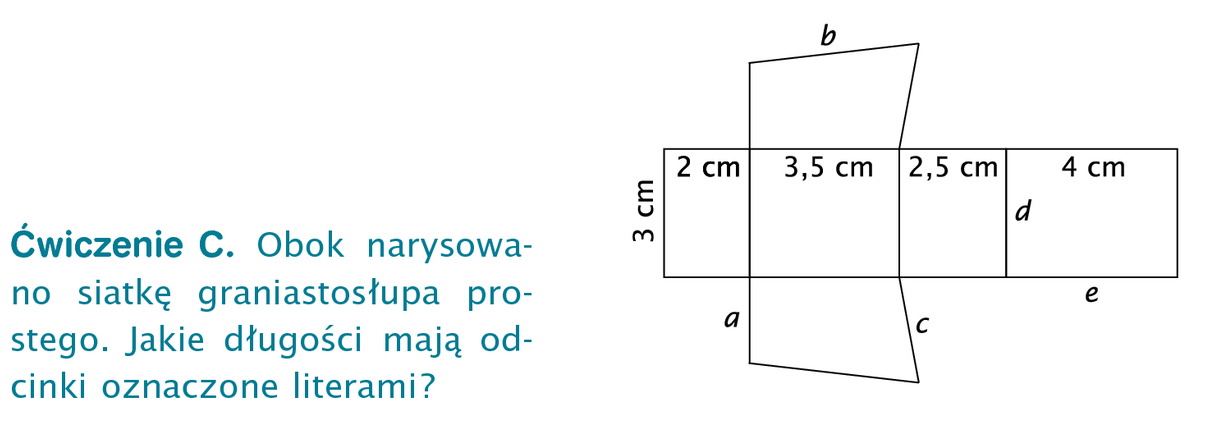 c = 1,5 cmd = 1 cma = 2 cmb = 4 cmc = 2,5 cmd = 3 cmProszę wykonać w zeszycie ćwiczeń zadanie 2, 3 str. 122, 123